МИНИСТЕРСТВО ТЕРРИТОРИАЛЬНОГО РАЗВИТИЯ ПЕРМСКОГО КРАЯПРИКАЗот 25 июля 2022 г. N СЭД-53-01.03-78ОБ УТВЕРЖДЕНИИ РАЗМЕРА СУБСИДИИ ИЗ БЮДЖЕТА ПЕРМСКОГО КРАЯБЮДЖЕТАМ МУНИЦИПАЛЬНЫХ ОБРАЗОВАНИЙ ПЕРМСКОГО КРАЯНА СОФИНАНСИРОВАНИЕ ПРОЕКТОВ ИНИЦИАТИВНОГО БЮДЖЕТИРОВАНИЯВ ПЕРМСКОМ КРАЕ, НА КОТОРЫЙ МУНИЦИПАЛЬНЫЕ ОБРАЗОВАНИЯПЕРМСКОГО КРАЯ ВПРАВЕ ПРЕДСТАВИТЬ ПРОЕКТЫ ДЛЯ УЧАСТИЯВ КОНКУРСНОМ ОТБОРЕ ПРОЕКТОВ ИНИЦИАТИВНОГО БЮДЖЕТИРОВАНИЯНА УРОВНЕ ПЕРМСКОГО КРАЯ, И КОЛИЧЕСТВА ПРОЕКТОВИНИЦИАТИВНОГО БЮДЖЕТИРОВАНИЯ, КОТОРОЕ МУНИЦИПАЛЬНЫЕОБРАЗОВАНИЯ ПЕРМСКОГО КРАЯ ВПРАВЕ ПРЕДСТАВИТЬ ДЛЯ УЧАСТИЯВ КОНКУРСНОМ ОТБОРЕ ПРОЕКТОВ ИНИЦИАТИВНОГО БЮДЖЕТИРОВАНИЯНА УРОВНЕ ПЕРМСКОГО КРАЯ В 2022 Г.В соответствии с Порядком предоставления субсидий из бюджета Пермского края бюджетам муниципальных образований Пермского края на софинансирование проектов инициативного бюджетирования в Пермском крае, утвержденным постановлением Правительства Пермского края от 10 января 2017 г. N 6-п, приказываю:1. Утвердить прилагаемый размер субсидии из бюджета Пермского края бюджетам муниципальных образований Пермского края на софинансирование проектов инициативного бюджетирования в Пермском крае, на который муниципальные образования Пермского края вправе представить проекты для участия в конкурсном отборе проектов инициативного бюджетирования на уровне Пермского края, и количество проектов инициативного бюджетирования, которое муниципальные образования Пермского края вправе представить для участия в конкурсном отборе проектов инициативного бюджетирования на уровне Пермского края в 2022 г.2. Контроль за исполнением приказа возложить на заместителя министра, начальника управления социально-экономического развития муниципальных образований Министерства территориального развития Пермского края.МинистрС.В.УСАЧЕВАУТВЕРЖДЕНОприказомМинистерства территориальногоразвития Пермского краяот 25.07.2022 N СЭД-53-01.03-78РАЗМЕРСУБСИДИИ ИЗ БЮДЖЕТА ПЕРМСКОГО КРАЯ БЮДЖЕТАМ МУНИЦИПАЛЬНЫХОБРАЗОВАНИЙ ПЕРМСКОГО КРАЯ НА СОФИНАНСИРОВАНИЕ ПРОЕКТОВИНИЦИАТИВНОГО БЮДЖЕТИРОВАНИЯ В ПЕРМСКОМ КРАЕ, НА КОТОРЫЙМУНИЦИПАЛЬНЫЕ ОБРАЗОВАНИЯ ПЕРМСКОГО КРАЯ ВПРАВЕ ПРЕДСТАВИТЬПРОЕКТЫ ДЛЯ УЧАСТИЯ В КОНКУРСНОМ ОТБОРЕ ПРОЕКТОВИНИЦИАТИВНОГО БЮДЖЕТИРОВАНИЯ НА УРОВНЕ ПЕРМСКОГО КРАЯ,И КОЛИЧЕСТВО ПРОЕКТОВ ИНИЦИАТИВНОГО БЮДЖЕТИРОВАНИЯ, КОТОРОЕМУНИЦИПАЛЬНЫЕ ОБРАЗОВАНИЯ ПЕРМСКОГО КРАЯ ВПРАВЕ ПРЕДСТАВИТЬДЛЯ УЧАСТИЯ В КОНКУРСНОМ ОТБОРЕ ПРОЕКТОВ ИНИЦИАТИВНОГОБЮДЖЕТИРОВАНИЯ НА УРОВНЕ ПЕРМСКОГО КРАЯ В 2022 Г.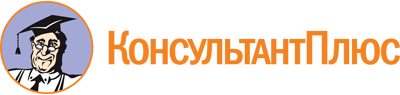 Приказ Министерства территориального развития Пермского края от 25.07.2022 N СЭД-53-01.03-78
"Об утверждении размера субсидии из бюджета Пермского края бюджетам муниципальных образований Пермского края на софинансирование проектов инициативного бюджетирования в Пермском крае, на который муниципальные образования Пермского края вправе представить проекты для участия в конкурсном отборе проектов инициативного бюджетирования на уровне Пермского края, и количества проектов инициативного бюджетирования, которое муниципальные образования Пермского края вправе представить для участия в конкурсном отборе проектов инициативного бюджетирования на уровне Пермского края в 2022 г."Документ предоставлен КонсультантПлюс

www.consultant.ru

Дата сохранения: 25.11.2022
 N п/пНаименование муниципального образованияРазмер субсидии (руб.)Количество проектов (шт.)1234ГОРОДСКИЕ ОКРУГАГОРОДСКИЕ ОКРУГАГОРОДСКИЕ ОКРУГАГОРОДСКИЕ ОКРУГА1Муниципальное образование Верещагинский городской округ Пермского края5490762,00272Горнозаводский городской округ Пермского края4500140,00233Муниципальное образование "Город Березники" Пермского края6973741,00354Добрянский городской округ Пермского края5985088,00305Городской округ закрытое административно-территориальное образование Звездный Пермского края3017162,00156Ильинский городской округ Пермского края4005814,00207Городской округ "Город Кизел"4005814,00208Красновишерский городской округ Пермского края4005814,00209Краснокамский городской округ Пермского края6479414,003210Лысьвенский городской округ Пермского края6479414,003211Нытвенский городской округ Пермского края5490762,002712Октябрьский городской округ Пермского края4994466,002513Осинский городской округ Пермского края4994466,002514Оханский городской округ Пермского края4005814,002015Очерский городской округ Пермского края4500140,002316Пермский городской округ3000000,001517Соликамский городской округ Пермского края6973741,003518Суксунский городской округ Пермского края4005814,002019Чайковский городской округ Пермского края6973741,003520Чердынский городской округ Пермского края4005814,002021Чернушинский городской округ Пермского края5985088,003022Чусовской городской округ Пермского края6479414,0032МУНИЦИПАЛЬНЫЕ ОКРУГАМУНИЦИПАЛЬНЫЕ ОКРУГАМУНИЦИПАЛЬНЫЕ ОКРУГАМУНИЦИПАЛЬНЫЕ ОКРУГА1Александровский муниципальный округ Пермского края4994466,00252Бардымский муниципальный округ Пермского края4500140,00233Березовский муниципальный округ Пермского края3511488,00184Большесосновский муниципальный округ Пермского края3511488,00185Гайнский муниципальный округ Пермского края3511488,00186Губахинский муниципальный округ Пермского края5490762,00277Еловский муниципальный округ Пермского края3017162,00158Муниципальное образование Карагайский муниципальный округ Пермского края4500140,00239Кишертский муниципальный округ Пермского края3511488,001810Косинский муниципальный округ Пермского края3017162,001511Кочевский муниципальный округ Пермского края3017162,001512Кудымкарский муниципальный округ Пермского края5985088,003013Куединский муниципальный округ Пермского края4500140,002314Кунгурский муниципальный округ Пермского края6973741,003515Ординский муниципальный округ Пермского края3511488,001816Пермский муниципальный округ Пермского края6973741,003517Сивинский муниципальный округ Пермского края3511488,001818Уинский муниципальный округ Пермского края3017162,001519Частинский муниципальный округ Пермского края3511488,001820Юрлинский муниципальный округ Пермского края3017162,001521Юсьвинский муниципальный округ Пермского края4005814,0020ИТОГО:ИТОГО:199942681,001003